480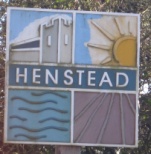 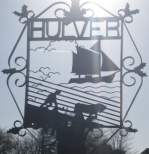 Minutes of the Virtual Annual Meeting of the Councilheld by video conferencingon Monday 11th May 2020Commencing at 6.30pm1/20 PresentCllrs., J C Armstrong, D Hadingham, B Horwood (Chairman), Cllr Mrs K Haggar-Pietrzak, Mrs P BlockIn attendance J.A. Armstrong Clerk,2/20 Apologies for absenceCllr Mrs L Briggs, Cllr D Glanfield, SCC M. Ladd, ESC N.Brooks3/20 Election of Chairman and Vice Chairman for 2020/21Cllr Mrs K Haggar-Pietrzak proposed that Cllr Horwood and Cllr Armstrong be re-elected as Chairman and Vice Chairman respectively for 2020/21. This was seconded by Cllr Mrs P Block. There being no other nominations Cllr Horwood and Cllr Armstrong were declared elected. 4/20 Declaration of interest personal or prejudicial to this agendaCllr Mrs Briggs although not taking part in the meeting declared an interest in planning application DC/20/1576/FUL. Cllr Briggs asked for her views to be considered in the discussion on item 8. The request was granted by the Council.5/20 Minutes of the Meeting of 4th March 2020Proposed Cllr Armstrong seconded Cllr. Mrs Block that the minutes of 4th March 2020 be accepted as a true record. This was agreed. The Chairman will sign the minutes at the earliest opportunity because of the covd19 restrictions6/20 Matters arising6/20/1 The Chairman said that he had not been able to undertake the review of the Clerk’s remuneration agreed at the last meeting. Cllr Horwood said that he would consider the matter and email Councillors with his recommendations in due course.6/20/2 Cllr Horwood asked if the sand on the road surface at the Church Cross Roads B1127 had been cleared. Cllr Hadingham will check in due course.6/20/3 Cllr Horwood asked if the meeting with planning re Land adjacent to Hall Cottage had been organised. The clerk reported that it had not but now that video conferencing was possible, he will seek a convenient day and time.6/20/4 Cllr Hadingham reported that due to covid19 restrictions there had been no progress on the traffic issues.4817/20 CorrespondenceLetters/emails were received from:Community Action Suffolk with request for information on arrangements for covid19. The clerk said that the survey did not provide an opportunity to give CAS an idea of what we are doing. The clerk will contact CAS by email.ESC with details of the appointment of a Housing Enabling Manager. The clerk reported that he would make contact and seek information about the role.8/20 Finance8/20/1 Outstanding invoices. SALC Membership fee for 20/21 £184.00 payee SALC cheque Number 100407Website hosting fee for 2020/21 £100.00 payee Suffolk Cloud cheque Number 100408On a proposition from Cllr Armstrong seconded by Cllr Hadingham it was agreed to pay the invoices.8/20/2 Account Balances.The clerk reported that the current account has a balance of £12,423.80 and the savings account has a balance of £818.188/20/3 PreceptThe clerk reported that the first instalment of the precept £2000 had been received8/20/4. Audit The Clerk reported that the dates for the completion of the audit for the year ended 31st March had been extended to September 20209/20 Planning9/20/1 Planning Applications.DC/20/1576/FUL | Removal of side extension & construction of new side extension | The Hollies Hall Farm Lane Henstead Beccles Suffolk NR34 7JZFollowing discussion, it was agreed that a site visit be arranged to confirm the impact of the proposed extension. The clerk was asked to contact the agent to make the applicant aware of the visit.(Post meeting note Cllr Horwood, Cllr Block and the Clerk visited the site and determined that the Council had no objections to the application)9/20/2 Outcome of planning applications None9/20/3  East Suffolk Council planning committee.The clerk reported that the planning committee would be meeting via video conferencing in May10/20 Annual Parish MeetingThe Clerk reported that no arrangements had been made about holding the Annual Parish Meeting during lockdown. The clerk will continue to seek clarification.48211/20 Any other businessCllr Hadingham reported that due to the restrictions of covid 19 no progress had been made since the last meeting.12/20 ReportsDue to the time restrictions on the video conferencing app this item was not discussed Date and time of next meeting.  The next meeting of the Council will be held on 3rd June 2020 by video conferencing commencing at 6.30pm The meeting closed at 8.05pm